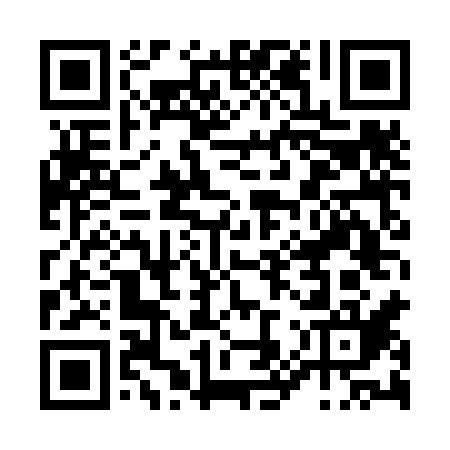 Prayer times for Monte de Vale d'El Rei, PortugalMon 1 Apr 2024 - Tue 30 Apr 2024High Latitude Method: Angle Based RulePrayer Calculation Method: Muslim World LeagueAsar Calculation Method: HanafiPrayer times provided by https://www.salahtimes.comDateDayFajrSunriseDhuhrAsrMaghribIsha1Mon5:457:161:366:067:569:222Tue5:437:141:356:067:579:233Wed5:417:131:356:077:589:244Thu5:407:111:356:087:599:255Fri5:387:101:356:088:009:266Sat5:367:081:346:098:019:287Sun5:347:071:346:098:029:298Mon5:327:051:346:108:039:309Tue5:317:041:336:118:049:3110Wed5:297:021:336:118:059:3311Thu5:277:011:336:128:069:3412Fri5:256:591:336:128:079:3513Sat5:236:581:326:138:079:3614Sun5:226:561:326:138:089:3815Mon5:206:551:326:148:099:3916Tue5:186:541:326:158:109:4017Wed5:166:521:316:158:119:4118Thu5:156:511:316:168:129:4319Fri5:136:491:316:168:139:4420Sat5:116:481:316:178:149:4521Sun5:096:471:316:178:159:4722Mon5:086:451:306:188:169:4823Tue5:066:441:306:198:179:4924Wed5:046:421:306:198:189:5025Thu5:026:411:306:208:199:5226Fri5:016:401:306:208:209:5327Sat4:596:391:306:218:219:5428Sun4:576:371:296:218:229:5629Mon4:566:361:296:228:239:5730Tue4:546:351:296:228:249:59